Министерство образования Республики МордовияКонспект занятия по патриотическому воспитанию
«Путешествие в прошлое» 
Подготовительная группа
Подготовила:воспитатель МБДОУ «Инсарский детский сад «Солнышко»Акимова О. И.Цель: Познакомить детей с важными историческими событиями ВОВ.
Программные задачи:- Образовательная: продолжить знакомства с пословицами о войне, научить понимать и объяснять их значение, воспитывать чувства гордости за свой народ, армию, желание защищать свою страну.- Развивающая: развивать представление о разных родах войск, закрепить знания о всенародном празднике воинов, уточнить, кто такие защитники отечества; развивать речь, поддерживать инициативу детей.- Воспитательная: воспитание уважения к защитникам Родины на основе ярких впечатлений, конкретных исторических фактов доступных детям и вызывающих у них сильные эмоции, гордость за свой народ, любовь к родине.
Предварительная работа: Беседа о Родине, заучивание стихов, рассматривание альбомов, книг, иллюстраций, изучение пословиц о войне и солдатах.
Оборудование: Фото «Брестской крепости», надпись «Я умираю, но не сдаюсь», картина «Оборона Севастополя», Картинки к вопросам на экране, Фото «Вечный огонь», «Письмо треугольник». Экран, проектор,  магнитофон, диски с песнями «Голос Левитана», «Отцовское  письмо».  Листы бумаги А4 с поздравительным текстом.
Ход занятия:1. Организационный момент
Воспитатель: Здравствуйте ребята. Меня зовут Ольга Ивановна, я воспитатель, но воспитатель не простой, сегодня я воспитатель – солдат.2. Введение в тему.Звучит голос Левитана.
Воспитатель: Такое объявление люди услышали 22 июня 1941 года. Была остановлена мирная жизнь народа. Началась великая отечественная война. Но люди не испугались, поднялись и пошли  навстречу темным силам. Жертвуя жизнью, они становились защитниками отечества.
- Ребята кого можно назвать защитникам отечества? (солдат, матросов, лётчиков )Воспитатель: Да, все, те, кто защищал свою Родину от врагов.
Раздаётся стук в дверь. Воспитатель открывает дверь и вносит куклу в солдатской одежде. Воспитатель: Ребята как народ помнит, о погибших солдатах? (слагает песни, стихи, возводит памятники, хранит материал о защитниках отечества в музеях).
3. Основная часть.Кукла Катюша: Здравствуйте ребята, я Катюша, солдатка из прошлого. Я пришла к вам из  штаба Великой Отечественной Войны. Я несла вам в детский сад письмо, но потеряла его. В этом пакете было важное сообщение для вас ребята. Не могли бы вы мне помочь найти письмо?
Воспитатель: Как хорошо, что ты пришла к нам с ребятами мы обязательно тебе поможем.  Воспитатель:   Для этого мы  с вами отправимся в путешествие, в прошлое, в 1941 год – начало войны. Вы готовы?Дети: Да.Воспитатель: Тогда давайте, полетим на нашем корабле: встанем в круг, возьмемся за руки, (идут по кругу) раз, два, три наш корабль полети! закроем глаза, присядем и встанем. Открывайте глаза. (В это время на экране появляется фото Брестской крепости).
Воспитатель: Посмотрите ребята, мы попали в прошлое и чтоб солдаты нас не заметили нам надо надеть форму, давайте наденем пилотки, мы находимся у Брестской крепости. 
 Герои пограничники первые встретили врага. 22 июня 1941 года на рассвете здесь разорвались первые немецкие снаряды и бомбы. Но застава не дрогнула. Пограничники грудью заслонили крепость. И здесь фашисты впервые узнали, что такое советская стойкость и советское мужество. 
                   Долго немцы крепость бомбили.
                   Долго взять ее не могли
                   Сколько сил они положили,
                   Об этот осколок земли.
                   С каждым днем оборона, слабела
                   Не слабел только дух боевой.
                   Но немецкая рать одолела
                   Пал под натиском «Город герой».
Воспитатель:  Вы слушали внимательно рассказ, а теперь скажите, как вы думаете солдаты у Брестской крепости победили или проиграли этот бой? (Проиграли). А знаете почему? Потому, что они не знали, что будет война, они были к ней не готовы. Ребята, а  кто сражался за Брестскую крепость? (солдаты пограничники) Что можно сказать о пограничниках? Какие они? (смелые, мужественные, отважные.).  Правильно солдаты пограничники смелые, мужественные, отважные, но, не смотря на это, они проиграли бой, но не сдались.
Воспитатель: А один из этих солдат написал надпись «Я умираю, но не сдаюсь!»
Воспитатель: Как вы понимаете эти слова? (Это значит, что русские, солдаты, понимая, что они все равно будут убиты, не сдались врагу.)
Воспитатель: Ребята, мы побывали у Брестской крепости. А пакет не нашли, может быть Катюша потеряла его в Севастополе? Давайте полетим туда. Садимся в наш корабль: встанем в круг, возьмемся за руки, (идут по кругу) раз, два, три наш корабль полети! закроем глаза, присядем и встанем. Открывайте глаза. (В это время на экране появляется фото с изображением Севастополя).
Воспитатель: Посмотрите ребята, мы попали на Севастополь. Здесь, много кораблей и моряков. Чтоб моряки  не заметили нас нам надо одеться в специальную форму. (Одеваются). Вот теперь мы тоже моряки. Ребята, а как вы думаете, кто это? (Показывает на экран, где изображены солдаты Севастополя). Правильно, это солдаты Севастополя.
Тяжело далась война  морякам и солдатам Севастополя. Севастополь в числе первых городов подвергся налету фашистской авиации. Моряки Черноморского флота, жители города организованно встали на защиту Севастополя. Как вы уже сказали,  моряки были сильные, смелые, отважные, мужественные и они были готовы к войне и поэтому победили этот бой, и не отдали свой город врагу.Воспитатель: Ребята как вы думаете, моряки выиграли этот бой? (Да). Почему? (они смелые, храбрые, мужественные). Да ребята , только сильные, умелые, ловкие, организованные воины смогли победить в этой войне.
Воспитатель: Ребята, мы путешествуем уже долго, но пакета не нашли, что нам делать? Ой, а вот какая-то записка, здесь написано, детям из будущего. Давайте читать: «Назовите пословицы о храбрости солдат. Вы знаете пословицы, о храбрости солдат и войне? (Да.) Расскажите пожалуйста.Дети: Кто Родине верен, тот в бою примерен.
За правое дело стой смело.Один в поле не воин.
Русскую заповедь знай – в бою не зевай.
Воспитатель: А я знаю еще одну пословицу про смекалку. Тяжело в учении, легко в бою.
Воспитатель: А как вы понимаете эту пословицу? (Это значит, что с начало тяжело учиться, немного лень, зато в бою потом пригодятся все знания, все чему научился).Воспитатель: Правильно ребята, молодцы. Ой, а здесь еще что-то написано: Переверните страницу.  Пакет, который вы ищите, находится в оружейном арсенале. (Находят пакет). Вот мы нашли пакет из штаба. Ребята я, думаю нам пора вернуться в детский сад. Встанем в круг, возьмемся за руки, (идут по кругу) раз, два, три наш корабль полети! закроем глаза, присядем и встанем. Открывайте глаза, и окажемся в детском саду. Воспитатель: ой ребята, а ведь мы оказались не в детском саду, но в нашем городе Инсар. Посмотрите, что это? (Появляется изображение Вечного огня). Правильно «Вечный огонь».
Вечный огонь — постоянно горящий огонь, символизирующий вечную память о чём-либо или о ком-либо, а кому воздвигли этот памятник?
Дети: Солдатам, не вернувшимся с войны, не известным солдатам. Воспитатель: Правильно ребята, теперь я предлагаю вам построиться парами и пойти в наш детский сад.
Воспитатель: Ребята садитесь на свои места. Вот Катюша, мы вернулись, нашли твой пакет из штаба и узнали много нового. Кукла Катюша: Спасибо вам ребята, а теперь давайте поиграем в игру «Военный вопрос». Я буду вам задавать вопросы, о войне, а вы отвечать и проверять свои ответы на экране. 
1. То, на чём служат моряки. (КОРАБЛЬ)
2. То, что защищают все солдаты. (РОДИНА)
3. Лежит в земле, если наступить - взорвется. (МИНА)
4. Что у солдата на ногах? (САПОГИ)
5. Один в поле не. .. (ВОИН)
6. Что бросают и говорят: "Ложись!" (ГРАНАТА)
7. Какое животное иногда тоже служит? (САБАКА)
8. Куда идут служить все ребята, когда вырастут? (АРМИЯ)
9. Больница для раненных солдат. (ГОСПИТАЛЬ)
10. Специальный карман для пистолета. (КОБУРА)
11. Техника для охраны воздушной границы. (САМОЛЕТ)
12. Зимняя верхняя одежда солдата.(ШИНЕЛЬ)13. Средство передвижения на гусеницах. (ТАНК)
Воспитатель: Хорошо потрудились все вы находчивые, сообразительные и смекалистые, но пора уже читать письмо из штаба: «Дорогие ребята из детского сада, очень важно знать события ВОВ, важно помнить, о тех великих годах, а главное, надо помнить, о ветеранах ВОВ. Им, просто необходимо ваше внимание. Пришлите, им, пожалуйста, поздравительные письма. Подпись ШТАБ».4. Продуктивная деятельность.Воспитатель: Ребята, помните в самом начале занятия, мы говорили о памяти, о начале войны? Да, мы, помним, о тех, кого уже нет, а еще мы должны помнить, о тех ветеранах, которые вернулись с войны живыми и кто жив по сей день. Я предлагаю вам сделать поздравительное письмо ветеранам, но это не простое письмо, это военное письмо, Солдаты писали письма на листочке бумаги, а затем складывали его особым образом, чтобы получался треугольник. Такие треугольники отдавали на военную почту. Они были без марок, а только с печатью полевой почты. Но так как войны сейчас нет, а наоборот скоро праздник 70 лет  Победе, мы сделаем поздравительное письмо, ветеранам, которые живут в нашем городе. 
Ребята, вы можете смотреть на схему на экране, токая же схема есть у вас на столах, можно смотреть на меня. Я буду выполнять вместе с вами.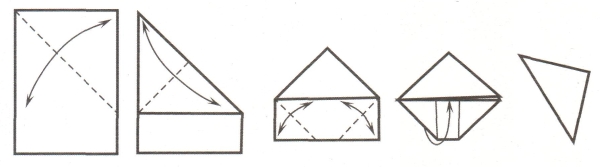         Берем правый верхний угол и соединяем его с левой стороной листа так, чтобы верхняя сторона листа соединялась с левой стороной листа. Молодцы.       Дальше верхний угол соединяем с получившимся нижним углом треугольника, так чтобы левая сторона треугольника, соединилась с получившимся основанием треугольника. Молодцы.       Теперь правый нижний угол соединяем с основанием получившегося треугольника, то же самое проделываем с левым углом, т. е. соединяем с основание треугольника. Молодцы.       У нас получился ромб. Дальше мы соединяем нижний угол ромба с верхним. Письмо – треугольник готово! 
(Звучит музыка, дети складывают письма). Звучит музыка «Письмо отца» В. Мулерман.
Воспитатель: Молодцы ребята! У вас получились очень красивые поздравительные письма. Вы очень хорошо справились с заданием.Теперь эти письма мы соберем и отдадим нашей кукле Катюше, она отнесет их ветеранам нашего города (Собирают письма, кладут кукле в сумку, кукла прощается и уходит).5. Рефлексия.Воспитатель: Ребята, скажите, пожалуйста, а куда было наше путешествие? (В прошлое).Воспитатель: А куда мы путешествовали сначала? (К Брестской крепости).Воспитатель: Правильно, а кого мы там встретили? (Солдат пограничников). Воспитатель: А вы помните пограничники, какие? (Сильные, смелые, мужественные, смекалистые).Воспитатель: Ребята, а пограничники Брестской крепости выиграли бой или проиграли? (Солдаты пограничники проиграли бой, потому, что они не знали, что началась война, они не были к ней готовы).Воспитатель: Правильно ребята. А куда мы попали потом, после брестской крепости? (В Севастополь).Воспитатель: А, кого мы там встретили? (Солдат - моряков). А, что мы еще делали на Севастополе? (Вспоминали пословицы о войне и солдатах).Воспитатель: Молодцы ребята, а потом мы что делали? (Полетели в наш город к памятнику  «Неизвестного солдата»).Воспитатель: А, что мы делали потом? (Пришли в детский сад и изготовили поздравительные письма ветеранам нашего города).Воспитатель: Ребята вот и закончилось наше увлекательное путешествие в прошлое, вам понравилось? (Да). И мне понравилось путешествовать с вами. До свидания.